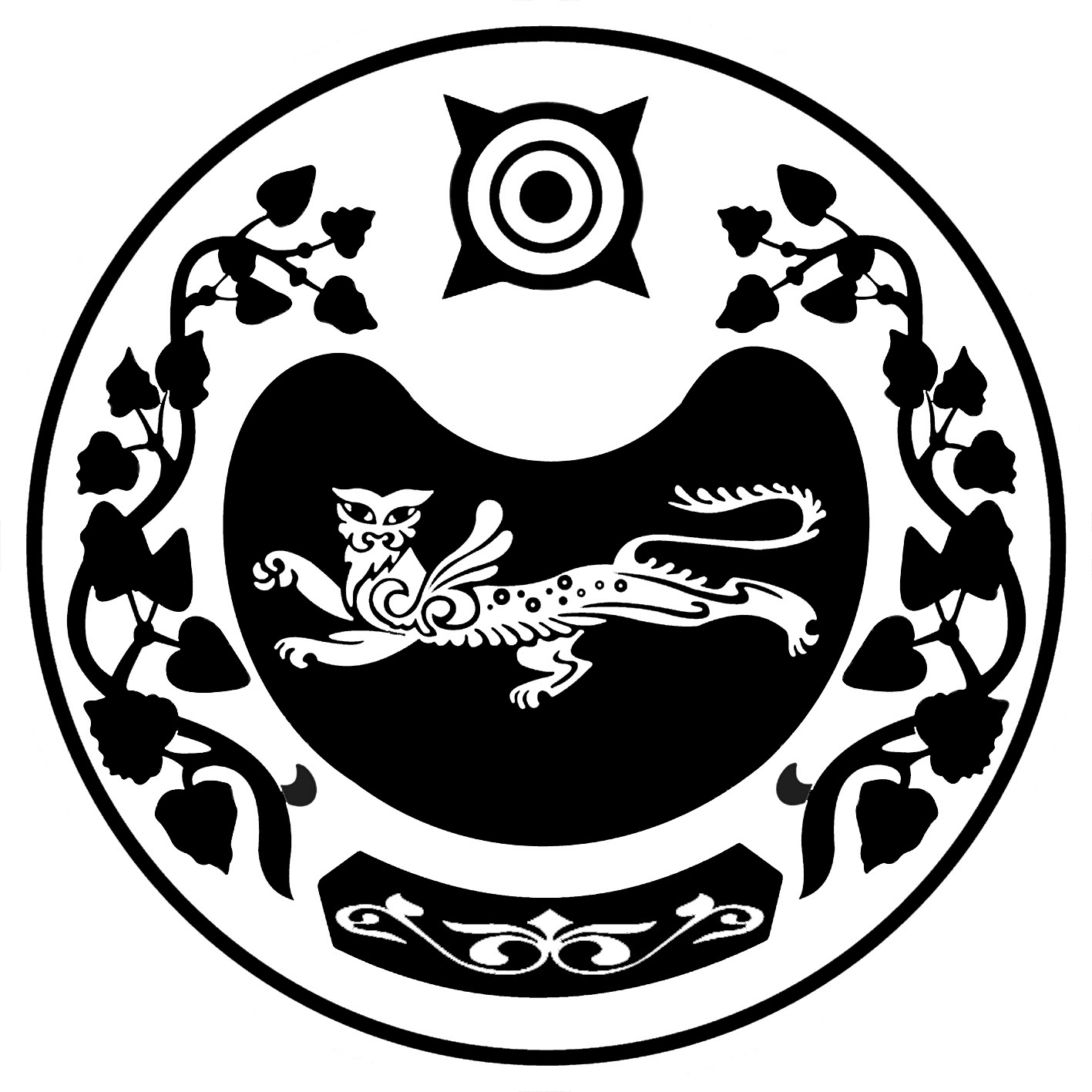 РОССИЯ ФЕДЕРАЦИЯЗЫ		                 РОССИЙСКАЯ ФЕДЕРАЦИЯ	ХАКАС РЕСПУБЛИКАЗЫ		                 РЕСПУБЛИКА  ХАКАСИЯ        АFБАН ПИЛТIРI  				                 УСТЬ-АБАКАНСКИЙ РАЙОН                                                               МОСКОВСКАЙ ААЛ ЧОБIНIН	                 АДМИНИСТРАЦИЯУСТАF ПАСТАА				                 МОСКОВСКОГО СЕЛЬСОВЕТАП О С Т А Н О В Л Е Н И Еот   14 мая 2021 года						                № 21 - п	с. МосковскоеОб окончании отопительногопериода 2020-2021 годана территории Московскогосельсовета.В связи с установившейся среднесуточной температурой наружного воздуха +8˚ C в течение пяти суток, в соответствии с пунктами 11, 12 части 1 статьи 15   Федерального закона от 06.10.2003г. №131-ФЗ «Об общих принципах организации местного самоуправления в Российской Федерации» (с  последующими изменениями), статьей 5 постановления Правительства Российской Федерации от 06.05.2011 № 354 "О предоставлении коммунальных услуг собственникам и пользователям помещений в многоквартирных домах и жилых домах" (с изменениями и дополнениями), руководствуясь ст. 47 Устава муниципального образования Московский сельсовет Усть-Абаканского района Республики Хакасия, администрация Московского сельсоветаПОСТАНОВЛЯЕТ:Установить срок окончания отопительного периода 2020-2021 гг. на территории Московского сельсовета   17 мая 2021 года.Специалисту администрации Московского сельсовета Никифоровой Л.Н. опубликовать данное Постановление в сети «Интернет».Глава Московского сельсовета                                             А.Н.Алимов